Publicado en  el 04/12/2015 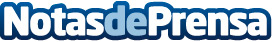 El Villarreal regala 250 entradas para el partido contra el Rayo para crear una 'Grada Solidaria'La recaudación se destinará a la asociación IDEM, que trabaja con personas con necesidades especiales y jóvenes en riesgo de exclusión socialDatos de contacto:Nota de prensa publicada en: https://www.notasdeprensa.es/el-villarreal-regala-250-entradas-para-el Categorias: Fútbol Solidaridad y cooperación http://www.notasdeprensa.es